Отчет о выполнении плана работы в рамках региональной инновационной площадкой  по теме «Разработка модели профориентации обучающихся на основе индивидуализации образовательной деятельности»2.Работа с родителями и социумом:Профориентационная олимпиада29 ноября 2016 года на базе Центра «Уникум» проводилась городская олимпиада по профориентации «Мы выбираем путь» среди учащихся 8-9 классов.В олимпиаде приняли участие:МОУ СОШ № 1 – 2 чел.МОУ СОШ № 2 – 1 чел.МОУ СОШ № 9 – 4 чел.МОУ СОШ № 13 им. Р.А. Наумова – 4 чел.МОУ СОШ № 37 – 4 чел.По итогам олимпиады были выявлены победители:I место – Кравченко Анастасия Денисовна – 9А кл. МОУ СОШ № 9II место – Коногорова Алина Сергеевна – 9В кл. МОУ СОШ № 2                 Урекин Ефим Андреевич -  9 кл. МОУ СОШ № 1III место – Сорокин Иван Анатольевич – 8Б кл. МОУ СОШ № 13 им. Р.А. НаумоваСмирнова Валерия Евгеньевна  – 9А кл. МОУ СОШ № 9Душечкина Александра Ильинична – 9А кл. МОУ СОШ № 92. Профориентационная игра-квест «Выбор»Состоялся 13 декабря 2016 года, участие приняли команды учащихся 10-11 классов МОУ СОШ № 2, 9, 13, 37. Организаторами выступили учащиеся педкласса Центра «Уникум».Победитель в номинации - «Делу время, потехе 15  минут» - МОУ СОШ № 2Победитель в номинации - «Теоретик»  - МОУ СОШ № 37Победитель в номинации - «Отдел кадров»  - МОУ СОШ № 9Победитель в номинации - «Для меня профессия не на день, а на всю жизнь» - МОУ СОШ № 13 им. Р. А. Наумова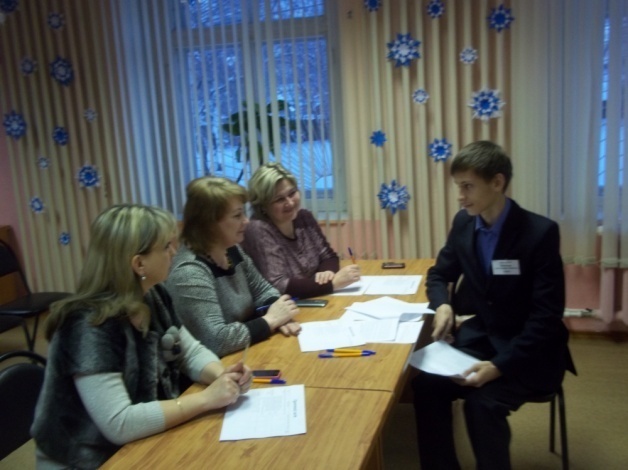 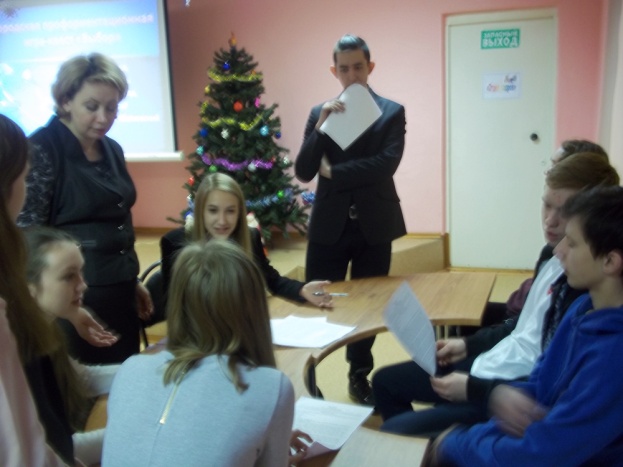 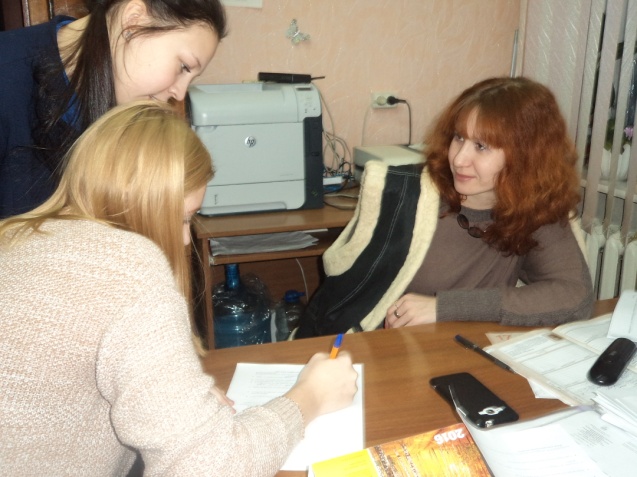 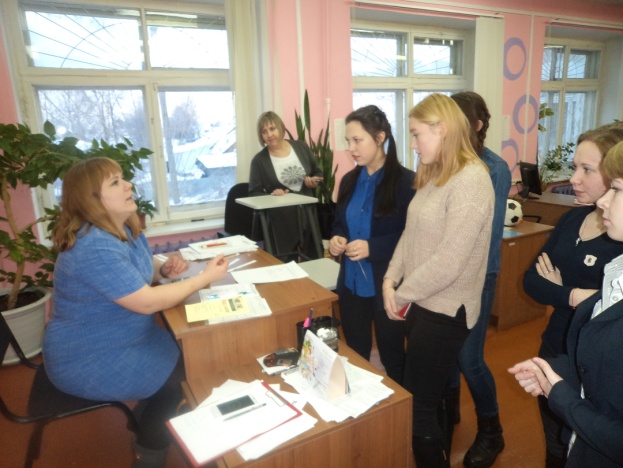 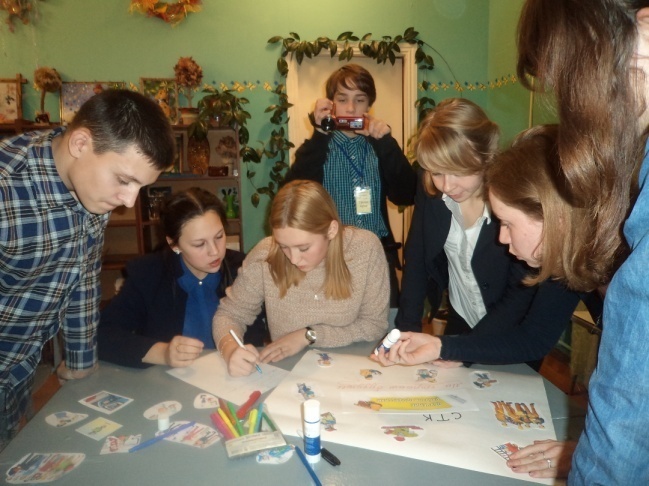 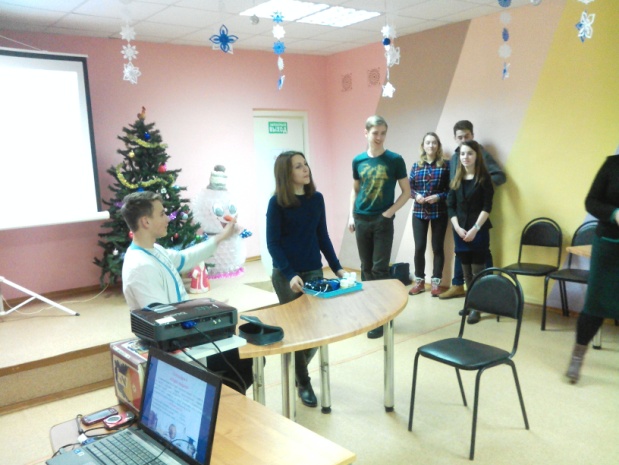 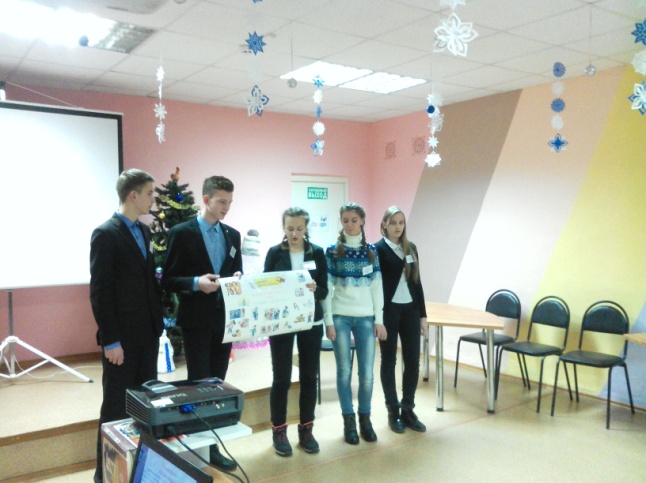 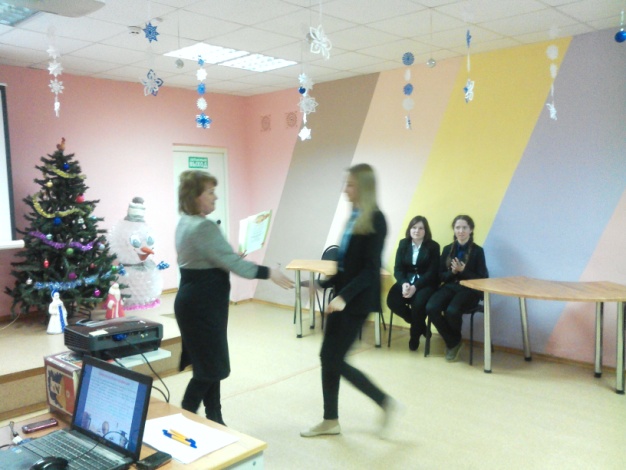 Экскурсии на предприятия		17 ноября состоялась экскурсия с элементами практических заданий в Буйский районный судШкольники пообщались с работниками суда, задали интересующие их вопросы, выполнили практическое задание.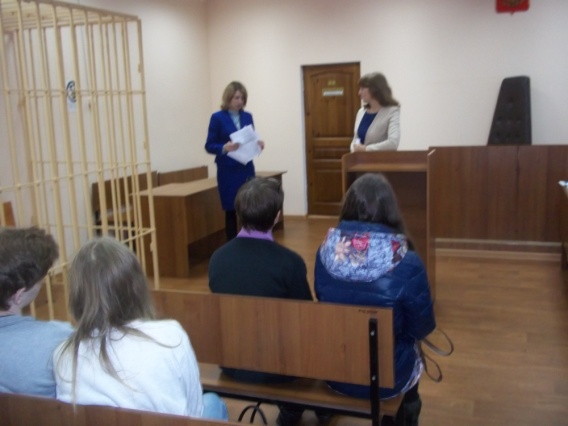 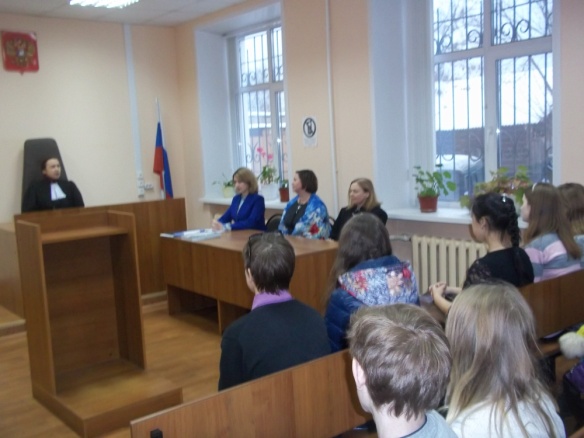 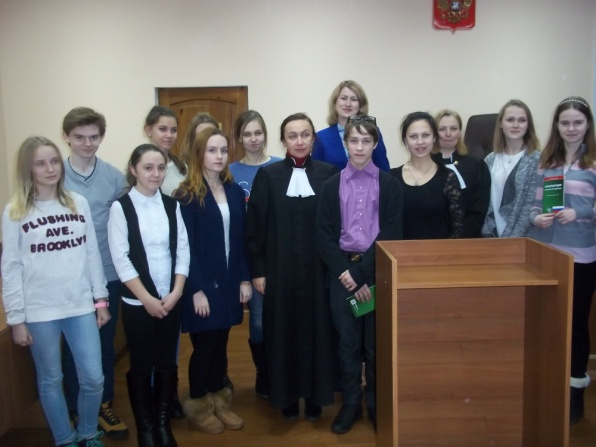 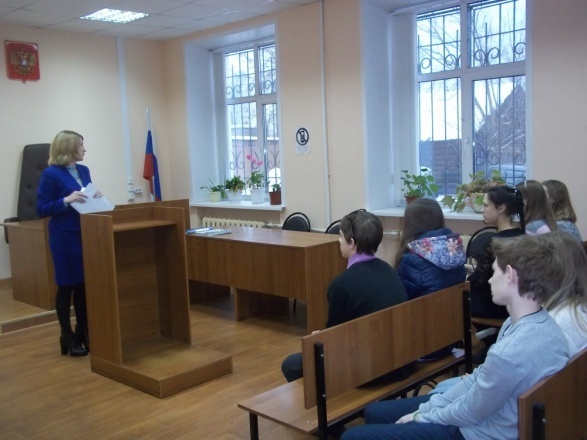 30 ноября  состоялось профориентационное занятие, которое провела Н. А. Шалимова, к. п. н.,   декан факультета управления Костромского областного института развития образования​.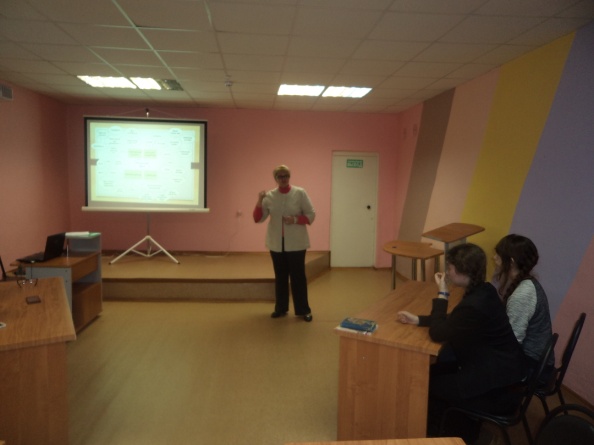 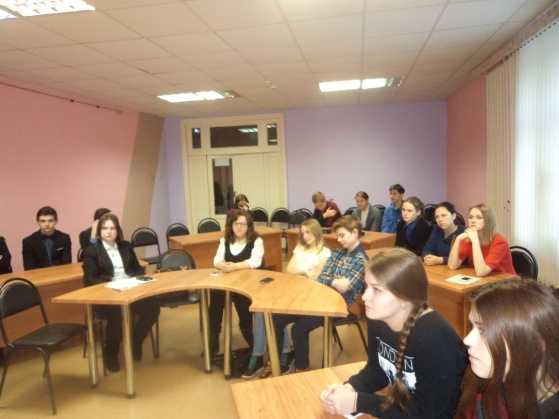 №№МероприятияЦельЦельОтветственныеСроки Отметка об исполненииПрактико-ориентированный элективный курс «Психология выбора профессии»Практико-ориентированный элективный курс «Психология выбора профессии»Практико-ориентированный элективный курс «Психология выбора профессии»Практико-ориентированный элективный курс «Психология выбора профессии»Практико-ориентированный элективный курс «Психология выбора профессии»Практико-ориентированный элективный курс «Психология выбора профессии»Практико-ориентированный элективный курс «Психология выбора профессии»Диагностика учащихсяДиагностика учащихсяДиагностика учащихсяДиагностика учащихсяДиагностика учащихсяДиагностика учащихся1Тест ХолландаТест ХолландаТест ХолландаВыявление типа личности и вида деятельности, определяющих профессиональный выбор.Педагог-психолог, Сорокина М. С.сентябрь – октябрь 2016выполнено2Тест БиркменаТест БиркменаТест БиркменаВыделение личностных профессиональных характеристик, слабых и сильных сторон личности, преимущества и стиль поведения, определение вида деятельности, условия работы, которые максимально  подходят человеку.Педагог-психолог, Сорокина М. С.сентябрь – октябрь 2016выполнено3ДДО Е.А. КлимоваДДО Е.А. КлимоваДДО Е.А. КлимоваОпределения типа профессии, который наиболее подходит человеку в зависимости от его интересов, склонностей, темперамента. Педагог-психолог, Сорокина М. С.сентябрь – октябрь 2016выполнено5Профориентационная диагностика и консультирование обучающихся с использованием теста «Профориентатор» Профориентационная диагностика и консультирование обучающихся с использованием теста «Профориентатор» Профориентационная диагностика и консультирование обучающихся с использованием теста «Профориентатор» Изучение личностных особенностей уч-ся в целях организации процесса самовоспитания (темперамента, характера, волевых качеств, коммуникативных, организаторских способностей и др.)Изучение особенностей интеллектуальной сферы (особенности восприятия, воображения, внимания, памяти, мышления).Изучение интересов и склонностей учащихся.Изучение профессиональной направленности личности.Педагог-психолог, Сорокина М. С.ноябрь-декабрь 2016Выполнено, составлены индивидуальные образовательные маршруты каждому учащемусяДистанционное обучениеДистанционное обучениеДистанционное обучениеДистанционное обучениеДистанционное обучениеДистанционное обучениеДистанционное обучение1«Ландшафтный дизайн» - 32 часа«Ландшафтный дизайн» - 32 часа«Ландшафтный дизайн» - 32 часаполучение теоретических и практических знаний методики современного ландшафтного проектирования; способствование предварительному самоопределению учащегося в выборе направления собственной деятельности; формирование осознанного выбора профессионального обучения и будущей профессииТихомирова Д. В.2016-2017 уч. годКурс реализуется с 15 сентября, обучение проходят – 12 обучающихся«Я лидер» (организатор детского коллектива)-32 часа«Я лидер» (организатор детского коллектива)-32 часа«Я лидер» (организатор детского коллектива)-32 часасоздание условий, обеспечивающих целенаправленную подготовку старшеклассников к организаторской работе с детьми и подростками, находящимися в постоянных и временных детских коллективах.Сурикова Ю. Н.2016-2017 уч. годКурс реализуется с 15 сентября, обучение проходят – 10 обучающихсяОбщегородские мероприятияОбщегородские мероприятияОбщегородские мероприятияОбщегородские мероприятияОбщегородские мероприятияОбщегородские мероприятияОбщегородские мероприятия1.1.Профориентационный квестПрофориентационный квестОзнакомить учащихся в игровой форме с классификацией профессий и их видами.Создать условия для осознанного выбора будущей профессии, исходя из индивидуальных психологических особенностей и склонностей.Способствовать повышению интереса учащихся 9-11-х классов к профессиональному самоопределению.Киселева О. А., Сурикова Ю. Н., Сорокина М. С.Ноябрь 2016Состоялся 13 декабря 2016 года, участие приняли команды учащихся 10-11 классов МОУ СОШ № 2, 9, 13, 37. Организаторами выступили учащиеся педкласса Центра «Уникум»2.2.Профориентационная олимпиада для старшеклассниковПрофориентационная олимпиада для старшеклассниковФормирование профориентационной компетентностиКиселева О. А.Сурикова Ю. Н., Сорокина М. С.Январь - февраль 2017Состоялся 29 ноября 2016 года, участие приняли 15 учащихся из всех ОУ города3.3.Городская конференция учащихся Городская конференция учащихся Сурикова Ю. Н., Сорокина М. С.Февраль - март 20174.4.Профориентационный лагерьПрофориентационный лагерьФормирование профориентационной компетентностиСорокина М. С., Кузнецова Е. Д.,Киселева О. А.Тихомирова Д. В.Июнь 2017Экскурсии на предприятияЭкскурсии на предприятияЭкскурсии на предприятияЭкскурсии на предприятияЭкскурсии на предприятияЭкскурсии на предприятия17 ноября состоялась экскурсия с элементами практических заданий в Буйский районный суд17 ноября состоялась экскурсия с элементами практических заданий в Буйский районный суд17 ноября состоялась экскурсия с элементами практических заданий в Буйский районный суд17 ноября состоялась экскурсия с элементами практических заданий в Буйский районный суд17 ноября состоялась экскурсия с элементами практических заданий в Буйский районный суд17 ноября состоялась экскурсия с элементами практических заданий в Буйский районный суд17 ноября состоялась экскурсия с элементами практических заданий в Буйский районный суд17 ноября состоялась экскурсия с элементами практических заданий в Буйский районный судВстречи с людьми различных профессийВстречи с людьми различных профессийВстречи с людьми различных профессийВстречи с людьми различных профессийВстречи с людьми различных профессийВстречи с людьми различных профессийПрофессиональные пробыПрофессиональные пробыПрофессиональные пробыПрофессиональные пробыПрофессиональные пробыПрофессиональные пробыПроведение мероприятий, занятий в Центре «Уникум» учащимися педагогического класса - декабрь 2016Проведение мероприятий, занятий в Центре «Уникум» учащимися педагогического класса - декабрь 2016Проведение мероприятий, занятий в Центре «Уникум» учащимися педагогического класса - декабрь 2016Проведение мероприятий, занятий в Центре «Уникум» учащимися педагогического класса - декабрь 2016Проведение мероприятий, занятий в Центре «Уникум» учащимися педагогического класса - декабрь 2016Проведение мероприятий, занятий в Центре «Уникум» учащимися педагогического класса - декабрь 2016Проведение мероприятий, занятий в Центре «Уникум» учащимися педагогического класса - декабрь 2016Проведение мероприятий, занятий в Центре «Уникум» учащимися педагогического класса - декабрь 2016Пробы пера, освещение хода профориентационной игры-квест учащимися элективного курса «Азбука журналистики» - 13 декабря 2016Пробы пера, освещение хода профориентационной игры-квест учащимися элективного курса «Азбука журналистики» - 13 декабря 2016Пробы пера, освещение хода профориентационной игры-квест учащимися элективного курса «Азбука журналистики» - 13 декабря 2016Пробы пера, освещение хода профориентационной игры-квест учащимися элективного курса «Азбука журналистики» - 13 декабря 2016Пробы пера, освещение хода профориентационной игры-квест учащимися элективного курса «Азбука журналистики» - 13 декабря 2016Пробы пера, освещение хода профориентационной игры-квест учащимися элективного курса «Азбука журналистики» - 13 декабря 2016Пробы пера, освещение хода профориентационной игры-квест учащимися элективного курса «Азбука журналистики» - 13 декабря 2016Пробы пера, освещение хода профориентационной игры-квест учащимися элективного курса «Азбука журналистики» - 13 декабря 2016Прохождение профессиональных проб учащихся элективного курса «Основы кулинарии» в ресторане «Визит» - ноябрь 2016Прохождение профессиональных проб учащихся элективного курса «Основы кулинарии» в ресторане «Визит» - ноябрь 2016Прохождение профессиональных проб учащихся элективного курса «Основы кулинарии» в ресторане «Визит» - ноябрь 2016Прохождение профессиональных проб учащихся элективного курса «Основы кулинарии» в ресторане «Визит» - ноябрь 2016Прохождение профессиональных проб учащихся элективного курса «Основы кулинарии» в ресторане «Визит» - ноябрь 2016Прохождение профессиональных проб учащихся элективного курса «Основы кулинарии» в ресторане «Визит» - ноябрь 2016Прохождение профессиональных проб учащихся элективного курса «Основы кулинарии» в ресторане «Визит» - ноябрь 2016Прохождение профессиональных проб учащихся элективного курса «Основы кулинарии» в ресторане «Визит» - ноябрь 2016ПроектыПроектыПроектыПроектыПроектыПроекты11Моя профессиональная пробаСорокина М. С., Учащиеся элективного курсаФевраль-апрель 2017№№МероприятияМероприятияСрокиОтветственные11Информирование родителей о целях и содержании элективного курсаИнформирование родителей о целях и содержании элективного курсасентябрьСорокина М. С22Изучение возможностей социума и потребностей рынка труда, составление плана совместной работы, заключение договоров о сетевом сотрудничествеИзучение возможностей социума и потребностей рынка труда, составление плана совместной работы, заключение договоров о сетевом сотрудничествеоктябрьКиселева О. А.Сурикова Ю. Н., Сорокина М. С.44Информирование родителей об организации профессиональных проб посредством сайта, средств массовой информацииИнформирование родителей об организации профессиональных проб посредством сайта, средств массовой информацииВ течение годаКустова Н. Н.55Сотрудничество с ЦЗН Сотрудничество с ЦЗН В течение всего времениРодительские собранияРодительские собранияРодительские собранияРодительские собранияРодительские собранияРодительские собрания1«Важность выбора профессии. Сопровождение и поддержка профессионального выбора ребенка со стороны родителей». «Важность выбора профессии. Сопровождение и поддержка профессионального выбора ребенка со стороны родителей». Апрель 2017Апрель 2017Киселева О. А.Сурикова Ю. Н., Сорокина М. С.